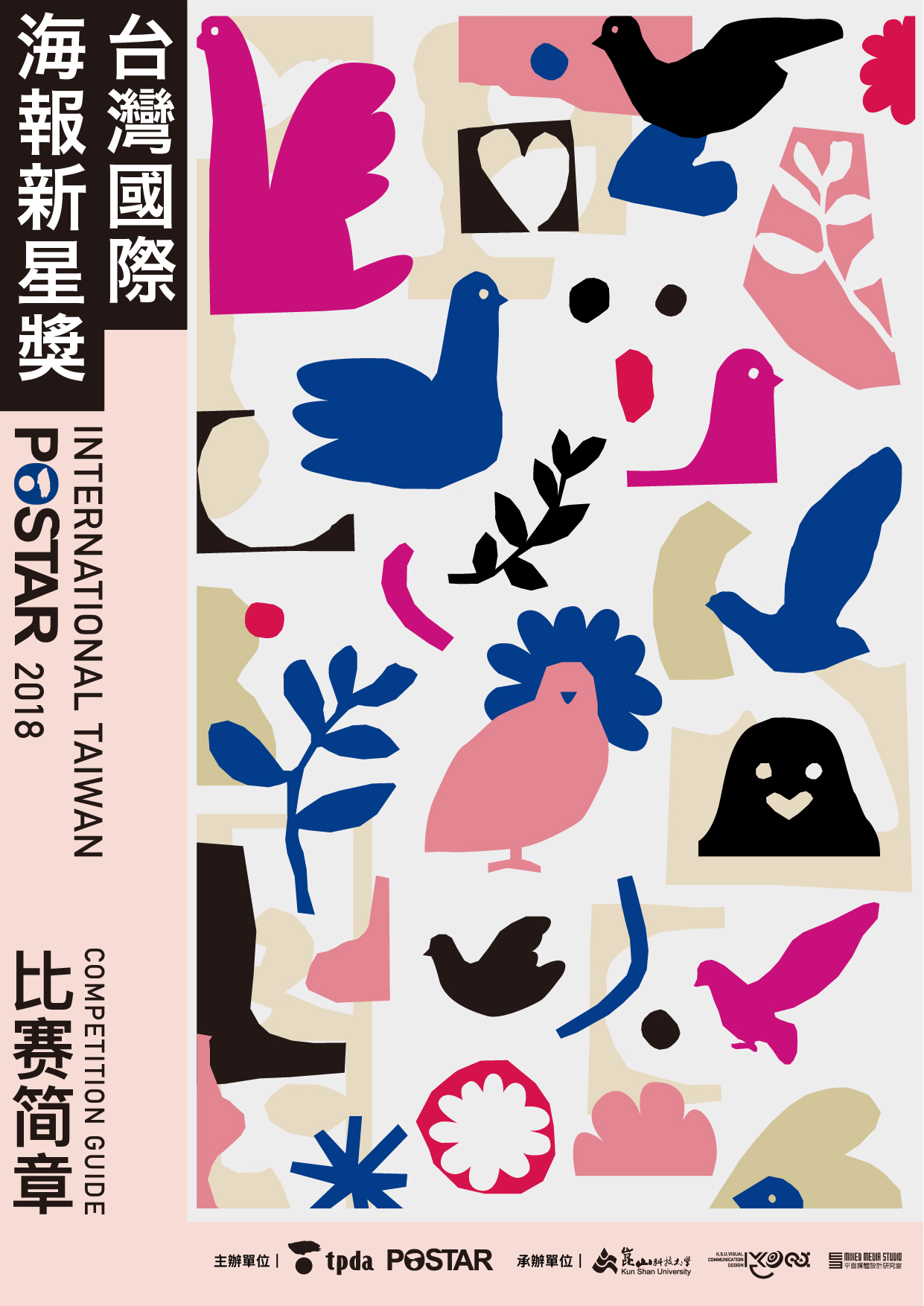 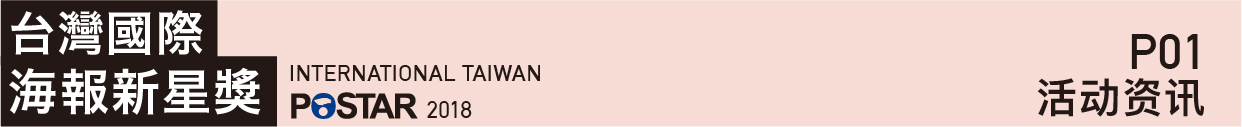 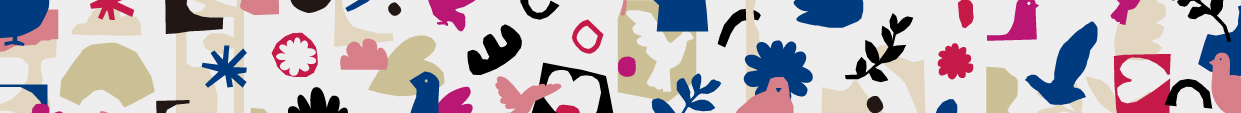 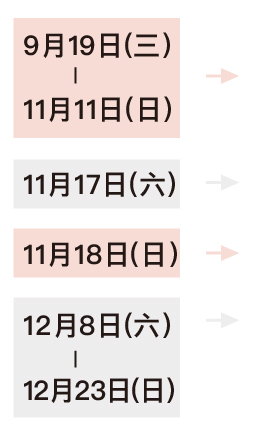 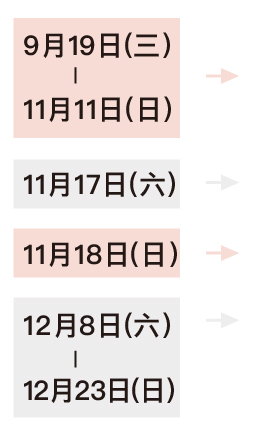 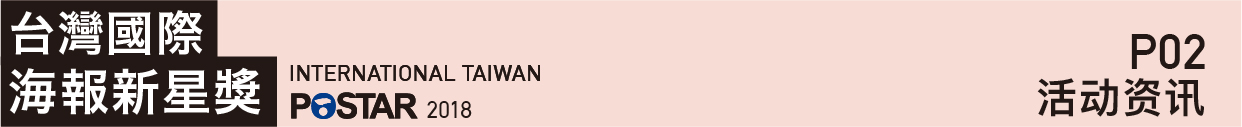 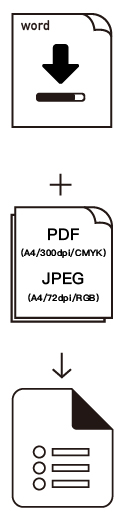 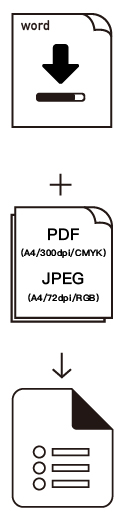 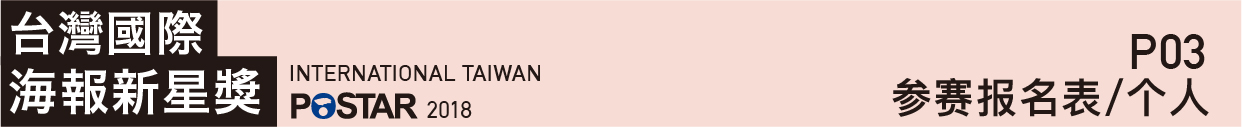 ⊙本资料表请于提交参赛作品同时缴交(本表每参赛单位填具乙份)。⊙若采团体报名之单位者，团体参赛报名表请至官网www.taiwanposter.com  「下载专区」下载填写。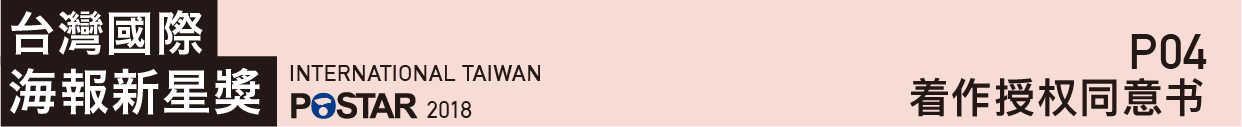      2018台湾国际海报新星奖 -「爱。和平」参赛报名表【大陆地区】     2018台湾国际海报新星奖 -「爱。和平」参赛报名表【大陆地区】     2018台湾国际海报新星奖 -「爱。和平」参赛报名表【大陆地区】     2018台湾国际海报新星奖 -「爱。和平」参赛报名表【大陆地区】作品名称(中文)Title of the work (英文)□ 单件  □系列        件□ 单件  □系列        件作品编号 (承办单位填写)Entry Number (Filled by the co-organizer)学校(中文)School (英文)设计者(中文)设计者(中文)Designer(英文)Designer(英文) 1. 1. 2. 2. 3. 3.指导老师(中文)指导老师(中文)Adviser (英文)Adviser (英文)设计理念(50～150字) (中文)设计理念(50～150字) (中文)设计理念(50～150字) (中文)设计理念(50～150字) (中文)The design principle (50～150Words) (英文)The design principle (50～150Words) (英文)The design principle (50～150Words) (英文)The design principle (50～150Words) (英文)代表人(Contact person)电话(Phone number)电子信箱E-Mail缴费资料(请注明付款人、汇入日期、汇入金额)＊必填缴费资料(请注明付款人、汇入日期、汇入金额)＊必填缴费资料(请注明付款人、汇入日期、汇入金额)＊必填缴费资料(请注明付款人、汇入日期、汇入金额)＊必填付款人：                   汇入日期：                     汇入金额：                  付款人：                   汇入日期：                     汇入金额：                  付款人：                   汇入日期：                     汇入金额：                  付款人：                   汇入日期：                     汇入金额：                  缴费帐户缴费帐户缴费帐户缴费帐户以信用卡线上付费缴交报名费适用VISA、Master Card、JCB 刷卡连结于官网（www.taiwanposter.com）以信用卡线上付费缴交报名费适用VISA、Master Card、JCB 刷卡连结于官网（www.taiwanposter.com）以信用卡线上付费缴交报名费适用VISA、Master Card、JCB 刷卡连结于官网（www.taiwanposter.com）以信用卡线上付费缴交报名费适用VISA、Master Card、JCB 刷卡连结于官网（www.taiwanposter.com）2018台湾国际海报新星奖 -「爱。和平」着作授权同意书■报名者基本资料              ■参赛作品明细■参加征选作品授权刊录发表使用同意书，本人同意并担保以下条款：本人为设有学籍之学生参加「台湾国际海报新星奖」之征选活动，谨遵守及同意征选办法之各项规定，参选获奖作品无条件授予执行单位作摄影、宣传、展览及出版发行等使用权利。本人授权之着作(作品、说明)内容皆为本人自行创作完成之作品，若有抄袭、不实或发生侵权争议时，本人将负起完全法律责任，并同意贵单位取消入围及得奖资格，收回奖杯、奖状与奖金。本人授权同意供主办单位及协办单位各种典藏、推广、借阅、公布、发行、重制、复制及公开展示播放、上网等及有为其他一切着作权财产权利用行为之权利。同意将作品数位档案及原稿之全部着作财产权归主办单位所有，主办单位具有出版、着作、公开演出、发行各类形态媒体宣传与推广活动永久使用之权利，不需另行通知及致酬，本人绝无异议，特立此同意书。如违反本同意书各项规定，本人须自负法律责任，主办单位并得要求本人返还全数授权金额。于本同意书内容范围内，因可归责于申请人之事由致本单位受有损害，本人应负赔偿本处之责。本人已详阅「台湾国际海报新星奖」智慧财产权声明暨蒐集、处理及利用参赛者资料告知书无误，并同意执行单位于办理活动之目的范围内使用本人所提供之个人资料，本人并保证所提供之各项资料均正确无误，如有不实，悉由本人负起相关法律责任。授权者  1.                     2.                     3.                     〈亲自签名〉   西元      年    月    日	⊙着作授权同意书与参赛报名表一同上传(参赛方每件作品签署乙份╱两人以上共同创作者   皆须亲自签署)。